Военно-учетный стол Университета 
СПб, Пискаревский пр., 47, павильон № 25, 2 этаж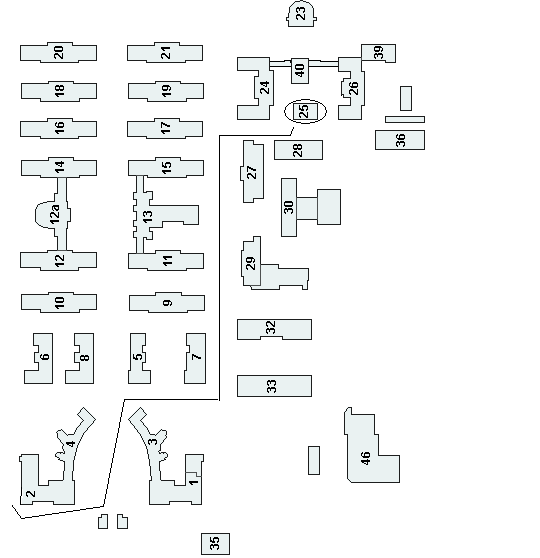         Часы приема военно-учетного стола
                       с 02 июля по 22 августа 2018г.с 02 июля по 22 августа 2018г.понедельникс 1400 до 1700вторникс 1400 до 1700средас 1000 до 1300четвергс 1400 до 1700пятницас 1000 до 1300